Panchuk VasilExperience:Position applied for: 3rd EngineerDate of birth: 23.02.1981 (age: 36)Citizenship: UkraineResidence permit in Ukraine: YesCountry of residence: UkraineCity of residence: IzmailPermanent address: str.Babaka 46Contact Tel. No: +38 (098) 126-20-06 / +38 (098) 967-67-27E-Mail: vasek-liberty@rambler.ruSkype: vasek-libertyU.S. visa: NoE.U. visa: NoUkrainian biometric international passport: Not specifiedDate available from: 07.05.2017English knowledge: PoorMinimum salary: 3000 $ per monthPositionFrom / ToVessel nameVessel typeDWTMEBHPFlagShipownerCrewingMotorman 1st class31.12.2013-02.07.2014Ocean PrelateBulk Carrier52000B&W6DRKN-741603BHP106007802LOMARAKMAR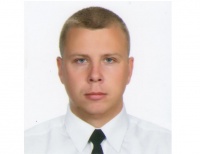 